* Il poster avrà una dimensione di cm 70 x 100, con orientamento verticale. Si consiglia di utilizzare valori standard per il testo (Titolo: 70-100 pt; Sottotitolo: 50-60 pt; Titolo Paragrafo: 30-40 pt; Corpo Testo: 18-24 pt) e di predisporre un testo di circa 5000 caratteri (due cartelle e mezza) corredato da un massimo di cinque immagini.Ricerche di Archeologia Cristiana, Tardantichità e AltoMedioevoColloquio internazionale tra dottorandi e dottori di ricercaRoma, 5-7 febbraio 2018SCHEDA DI PARTECIPAZIONE poster*Ricerche di Archeologia Cristiana, Tardantichità e AltoMedioevoColloquio internazionale tra dottorandi e dottori di ricercaRoma, 5-7 febbraio 2018SCHEDA DI PARTECIPAZIONE poster*Ricerche di Archeologia Cristiana, Tardantichità e AltoMedioevoColloquio internazionale tra dottorandi e dottori di ricercaRoma, 5-7 febbraio 2018SCHEDA DI PARTECIPAZIONE poster*Ricerche di Archeologia Cristiana, Tardantichità e AltoMedioevoColloquio internazionale tra dottorandi e dottori di ricercaRoma, 5-7 febbraio 2018SCHEDA DI PARTECIPAZIONE poster*Ricerche di Archeologia Cristiana, Tardantichità e AltoMedioevoColloquio internazionale tra dottorandi e dottori di ricercaRoma, 5-7 febbraio 2018SCHEDA DI PARTECIPAZIONE poster*Nome e CognomeNazionalitàNazionalitàNazionalitàAffiliazioneNome e Cognome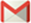 AffiliazioneAnno di inizio del dottoratoAnno di inizio del dottoratoAnno di discussione del dottoratoAnno di discussione del dottoratoAnno di discussione del dottoratoArgomento della ricerca di dottoratoArgomento della ricerca di dottoratoArgomento della ricerca di dottoratoArgomento della ricerca di dottoratoArgomento della ricerca di dottoratoTutor della ricercaTutor della ricercaTutor della ricercaArea tematicaArea tematicaTitolo dell’interventoTitolo dell’interventoTitolo dell’interventoTitolo dell’interventoTitolo dell’interventoAbstract del poster (massimo 250 parole)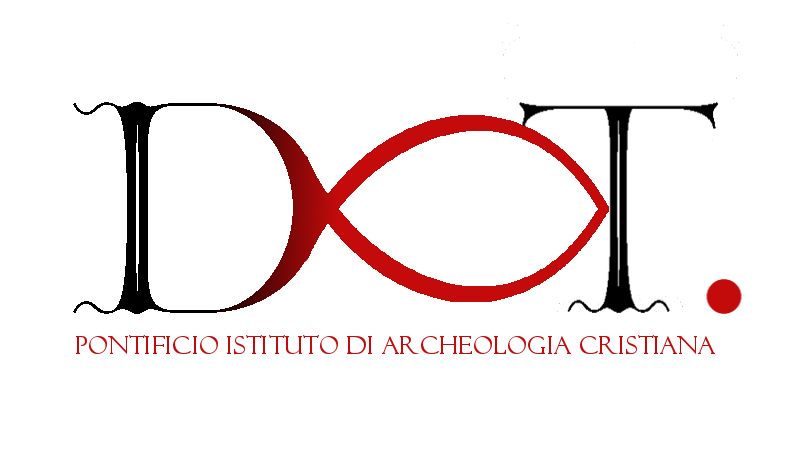 Abstract del poster (massimo 250 parole)Abstract del poster (massimo 250 parole)Abstract del poster (massimo 250 parole)Abstract del poster (massimo 250 parole)